 [첨부2] 전문간호대학원 장학생 지원서 (20-21년)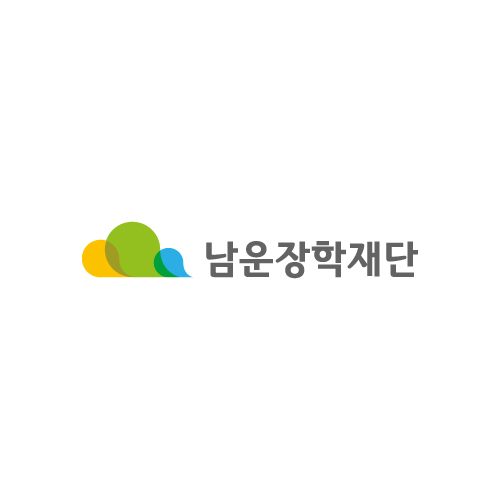 * 위 기재내용이 사실이 아닐 경우 장학생 선발 후에도 취소 될 수 있습니다.                   2021년   월   일성  명 :             (인 또는 서명)이름주민등록번호소속 학교전공 / 학과학년 / 학번휴대전화번호e-mail신청 자격 전문간호 대학원 입학 예정 (입학학기 : `21년 1학기 , 2학기 )
    (입학예정 과정 : ______대학원  _______과정 ) 전문간호 대학원 재학 중   
(재학중 과정 : ________대학원  _______과정, ____ 학기 중)  전문간호 대학원 입학 예정 (입학학기 : `21년 1학기 , 2학기 )
    (입학예정 과정 : ______대학원  _______과정 ) 전문간호 대학원 재학 중   
(재학중 과정 : ________대학원  _______과정, ____ 학기 중)  전문간호 대학원 입학 예정 (입학학기 : `21년 1학기 , 2학기 )
    (입학예정 과정 : ______대학원  _______과정 ) 전문간호 대학원 재학 중   
(재학중 과정 : ________대학원  _______과정, ____ 학기 중) 거주지 주소우편번호 :주소 : 우편번호 :주소 : 우편번호 :주소 : 가족사항관계성 명나이직장/학교명동거여부관계성 명나이직장/학교명동거여부가족사항가족사항가족사항본인 소개다음을 중심으로 자기 소개를 기술해 주십시오.본인이 (국가공인) 전문간호대학원 입학/재학 및 향후 전문간호사 자격시험을 준비중인 동기 대학원 졸업 후 전문간호사로서 사회에 기여하고자 하는지에 대한 계획 본인이 대학교 학업을 지속하는데 있어 경제적/사회적인 어려움을 겪고 있는 배경  COVID-19 임상현장에서 간호사로서 소임을 다한 경험 소개 (★장학생 선발 시 특별 가산점 부여)